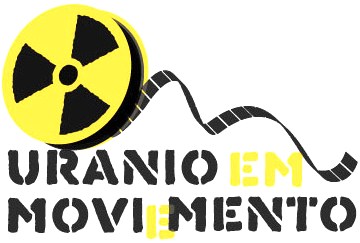 INTERNATIONAL URANIUM FILM FESTIVAL ENTRY FORMOriginal Title:English Title:Country of Origin:Year of Production:Director:Producer:Running Time:Original Language:Subtitled Language(s):Category:[  ] Documentary Feature (more than 40 minutes)    	[  ] Documentary Short (up to 40 minutes)  
[  ] Fiction Feature (more than 40 minutes)    	[  ] Fiction Short (up to 40 minutes)  [  ] Animation Feature (more than 40 minutes)    	[  ] Animation Short (up to 40 minutes) [  ] Experimental Feature (more than 40 minutes)    	[  ] Experimental Short (up to 40 minutes)  
Premiere Status:
[  ] World Premiere       [  ] Brazilian Premiere   	 [  ] Geman Premiere		 [  ] NoneThe film can be also be screened at the Uranium Film Festivals in other Countries than Brazil or Germany?[   ] Yes    [   ] NoSynopsis:Director’s  Biography:Awards:Address / Contact Information including Email: By entering your film for consideration for the International Uranium Film Festival, you authorize that your work is cleared for festival exhibition and accept full legal responsibility for the intellectual property therein. Entry into the festival constitutes permission to exhibit your work at the Uranium Film Festival held in Rio de Janeiro and / or in Berlin. The Uranium Film Festival is also hereby granted the right to utilize an excerpt from any film submitted and accepted for exhibition at the Festival for promotional purposes. City, Date & Signature:…………………………………………………………………………………….Please send this entry form by email as doc and signed as pdf and a download link of your film plus 3 stills of the film and 1 foto of the director to:  info@uraniumfilmfestival.orgInternational Uranium Film Festival 
Rua Monte Alegre 356/301 
Rio de Janeiro/RJ 
CEP 20.240-194   /   Brazilwww.uraniumfilmfestival.org